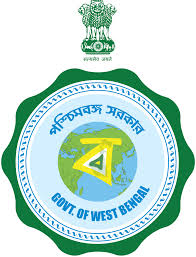 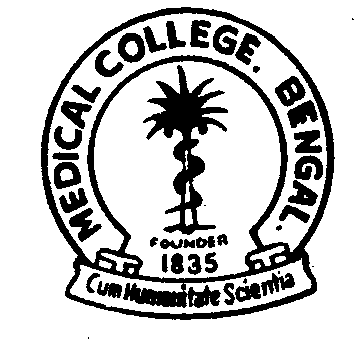 Memo No. MC/	  	/2022					  			 Dated: 25.03.2022N O T I C EInstitutional Ethics Committee, Medical College, Kolkata is reconstituted comprising of the following members as below with immediate effect until further Order:Prof. Nandita basu, Ex-Director, School of Tropical Medicine &, M.C., Kol.		- ChairpersonProf. Debasis Das, HOD, Community Medicine, Medical College, Kolkata.		- Member     										                 	  SecretaryProf. Dipak Kumar Sarkar, Head, Dept Of Pharmacology, M.C.,Kol.			- Basic ScientistProf. Aniruddha Sengupta, Dept. Of Orthopaedics, M.C.,Kol.				- ClinicianProf. Bibhuti Saha, Head, , School Of Tropical Medicine, Kolkata., M.C.,Kol.		- ClinicianDr. Bhawna Bhutoria Jain, Associate Prof., Dept. Of Pathology, M.C.K.			- Basic ScientistDr. Sebanti Bhattacharyya, Associate Prof. & O.C., Dr. A.P.J Abdul Kalam Govt., M.C.,K.	- PhilosopherDr. Raja Bhattacharyya, Assistant Prof., Dept of Medicine, Medical College, Kolkata.	- ClinicianDr. Avishek Bhadra, Asstt Prof., Dept of G & O, Medical College, Kolkata		- ClinicianSri Hironlal Majumder, Advocate, Hon’ble High Court, Medical College, Kolkata.		- Legal ExpertSri Asok Kar, Teacher, Medical College, Kolkata.					- Lay Person 										Principal 									Medical College, Kolkata	No. MC/	/1(11)/2022								Dated: 25.03.2022Copy forwarded for information & necessary action to:Prof. Nandita basu, Ex-Director, School of Tropical Medicine, Medical College, Kolkata.		Prof. Debasis Das, HOD, Community Medicine, Medical College, Kolkata.		Prof. Dipak Kumar Sarkar, Head, Dept Of Pharmacology, Medical College, Kolkata.			Prof. Aniruddha Sengupta, Dept. Of Orthopaedics, Medical College, Kolkata.			Prof. Bibhuti Saha, Head, , School Of Tropical Medicine, Kolkata, Medical College, Kolkata.	Dr. Bhawna Bhutoria Jain, Associate Prof., Dept. Of Pathology, Medical College, Kolkata.	Dr. Sebanti Bhattacharyya, Associate Prof. & O.C., Dr. A.P.J Abdul Kalam Govt., Medical College, Kolkata.Dr. Raja Bhattacharyya, Assistant Prof., Dept of Medicine, Medical College, Kolkata.Dr. Avishek Bhadra, Asstt Prof., Dept of G & O, Medical College, Kolkata		Sri Hironlal Majumder, Advocate, Hon’ble High Court, Medical College, Kolkata.	Sri Asok Kar, Teacher, Medical College, Kolkata. 								   Principal 							  Medical College, Kolkata